UNDERgraduate COMMITTEE 
curriculum PROPOSAL FORM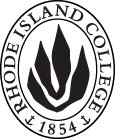 Cover page						Scroll over blue text to see further instructionsB.  NEW OR REVISED COURSES:COURSE TITLE & CATALOG CHANGE ONLYD. SignaturesChanges that directly impact more than one department/program MUST have the signatures of all relevant department chairs, program directors, and relevant dean (e.g. when creating/revising a program using courses from other departments/programs). Proposals that do not have appropriate approval signatures will not be considered. Type in name of person signing and their position/affiliation.Send electronic files of this proposal and accompanying catalog copy to graduatecommittee@ric.edu and a printed or electronic signature copy of this form to the current Chair of Graduate Committee. Check Graduate Committee website for due dates.D.1. Approvals:   required from programs/departments/deans who originate the proposal.  may include multiple departments, e.g., for joint/interdisciplinary prposals. D.2. Acknowledgements: REQUIRED from OTHER PROGRAMS/DEPARTMENTS IMPACTED BY THE PROPOSAL. SIGNATURE DOES NOT INDICATE APPROVAL, ONLY AWARENESS THAT THE PROPOSAL IS BEING SUBMITTED.  List all other programs and departments affected by this proposal.  Signatures from these departments are required in the signature section. CONCERNS SHOULD BE BROUGHT TO THE GRADUATE COMMITTEE MEETING FOR DISCUSSION. A.1. Course SPED 427: Career/Transition Planning: Adolescents with Mild/Moderate DisabilitiesSPED 427: Career/Transition Planning: Adolescents with Mild/Moderate DisabilitiesSPED 427: Career/Transition Planning: Adolescents with Mild/Moderate DisabilitiesSPED 427: Career/Transition Planning: Adolescents with Mild/Moderate DisabilitiesSPED 427: Career/Transition Planning: Adolescents with Mild/Moderate DisabilitiesReplacing SPED 427: Career/Transition Planning for Adolescent LearnersSPED 427: Career/Transition Planning for Adolescent LearnersSPED 427: Career/Transition Planning for Adolescent LearnersSPED 427: Career/Transition Planning for Adolescent LearnersSPED 427: Career/Transition Planning for Adolescent LearnersA.2. Proposal typeCourse:  revision  Course:  revision  Course:  revision  Course:  revision  Course:  revision  A.3. OriginatorMarie LynchMarie LynchHome departmentHome departmentSpecial EducationSpecial EducationA.4. Rationale/ContextThe B.S in Elementary Special Education program courses have been renamed. This change reflects the need to remove deficit-oriented terms, such as “mild/moderate disabilities’ or “disabilities” from all program materials, course titles and descriptions. This is part of an overall Department of Special Education response to recent recommendations put forth by the Rhode Island Department of Education. Thus, the purpose of this proposal is to summarize a change in one of the courses: Title & Catalog Description Revisions ONLYSPED 427: Career/Transition Planning for AdolescentsThe B.S in Elementary Special Education program courses have been renamed. This change reflects the need to remove deficit-oriented terms, such as “mild/moderate disabilities’ or “disabilities” from all program materials, course titles and descriptions. This is part of an overall Department of Special Education response to recent recommendations put forth by the Rhode Island Department of Education. Thus, the purpose of this proposal is to summarize a change in one of the courses: Title & Catalog Description Revisions ONLYSPED 427: Career/Transition Planning for AdolescentsThe B.S in Elementary Special Education program courses have been renamed. This change reflects the need to remove deficit-oriented terms, such as “mild/moderate disabilities’ or “disabilities” from all program materials, course titles and descriptions. This is part of an overall Department of Special Education response to recent recommendations put forth by the Rhode Island Department of Education. Thus, the purpose of this proposal is to summarize a change in one of the courses: Title & Catalog Description Revisions ONLYSPED 427: Career/Transition Planning for AdolescentsThe B.S in Elementary Special Education program courses have been renamed. This change reflects the need to remove deficit-oriented terms, such as “mild/moderate disabilities’ or “disabilities” from all program materials, course titles and descriptions. This is part of an overall Department of Special Education response to recent recommendations put forth by the Rhode Island Department of Education. Thus, the purpose of this proposal is to summarize a change in one of the courses: Title & Catalog Description Revisions ONLYSPED 427: Career/Transition Planning for AdolescentsThe B.S in Elementary Special Education program courses have been renamed. This change reflects the need to remove deficit-oriented terms, such as “mild/moderate disabilities’ or “disabilities” from all program materials, course titles and descriptions. This is part of an overall Department of Special Education response to recent recommendations put forth by the Rhode Island Department of Education. Thus, the purpose of this proposal is to summarize a change in one of the courses: Title & Catalog Description Revisions ONLYSPED 427: Career/Transition Planning for AdolescentsThe B.S in Elementary Special Education program courses have been renamed. This change reflects the need to remove deficit-oriented terms, such as “mild/moderate disabilities’ or “disabilities” from all program materials, course titles and descriptions. This is part of an overall Department of Special Education response to recent recommendations put forth by the Rhode Island Department of Education. Thus, the purpose of this proposal is to summarize a change in one of the courses: Title & Catalog Description Revisions ONLYSPED 427: Career/Transition Planning for AdolescentsA.5. Student impactA.6. Impact on other programsA.7. Resource impactFaculty PT & FT: NoneNoneNoneNoneNoneA.7. Resource impactLibrary:NoneNoneNoneNoneNoneA.7. Resource impactTechnologyNoneNoneNoneNoneNoneA.7. Resource impactFacilities:NoneNoneNoneNoneNoneA.7. Resource impactPromotion/ Marketing needs A.8. Semester effectiveSpring 2020A.9. Rationale if sooner than next fallA.9. Rationale if sooner than next fallOld (for revisions only – list only information that is being revised)NewB.1. Course prefix and number SPED 427SPED 427B.2. Cross listing number if anyB.3. Course title Career/Transition Planning: Adolescents with Mild/Moderate DisabilitiesCareer/Transition Planning for AdolescentsB.4. Course description Focus is on career and transition planning for adolescents with mild/moderate disabilities at the middle grades or secondary level. Observation/field experience required.Teacher candidates focus on career and transition planning for adolescents with special needs at the middle grades or secondary level. Observation/field experience required.INSTRUCTIONS FOR PREPARING THE CATALOG COPY:  The proposal must include all relevant pages from the college catalog, and must show how the catalog will be revised.  (1) Go to the “Forms and Information” page on the Graduate Committee website. Scroll down until you see the Word files for the current catalog. (2) Download ALL catalog sections relevant for this proposal, including course descriptions and/or other affected programs.  (3) Place ALL relevant catalog copy into a single file.  Put page breaks between sections and delete any catalog pages not relevant for this proposal. (4) Using the track changes function, revise the catalog pages to demonstrate what the information should look like in next year’s catalog.  (5) Check the revised catalog pages against the proposal form, especially making sure that program totals are correct if adding/deleting course credits.  NamePosition/affiliationSignatureDateMarie Lynch Program Director, M.Ed. in Elementary and Secondary Special Education Ying Hui-Michael Chair, Special Education Department Jeanine Dingus-EasonDean, Feinstein School of Education and Human Development NamePosition/affiliationSignatureDatePaul LaCavaProgram Director, M.Ed. in Exceptional Learning Needs 